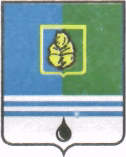 ПОСТАНОВЛЕНИЕАДМИНИСТРАЦИИ ГОРОДА КОГАЛЫМАХанты-Мансийского автономного округа - ЮгрыО внесении изменения в постановление Администрации города Когалыма от 28.12.2015 №3811В соответствии с частью 4 статьи 19 Федерального закона от 05.04.2013 №44-ФЗ «О контрактной системе в сфере закупок товаров, работ и услуг для обеспечения государственных и муниципальных нужд», постановлением Правительства Российской Федерации от 18.05.2015 №476 «Об утверждении общих требований к порядку разработки и принятия правовых актов о нормировании в сфере закупок, содержанию указанных актов и обеспечению их исполнения», Уставом города Когалыма:1. В постановление Администрации города Когалыма от 28.12.2015 №3811 «Об утверждении требований к порядку разработки и принятия правовых актов о нормировании в сфере закупок, содержанию указанных актов и обеспечению их исполнения» (далее – постановление) внести следующее изменение: 1.1. приложение к постановлению изложить в редакции согласно приложению к настоящему постановлению.2. Отделу муниципального заказа Администрации города Когалыма (И.И.Дубова) направить в юридическое управление Администрации города Когалыма текст постановления и приложение к нему, его реквизиты, сведения об источнике официального опубликования в порядке и сроки, предусмотренные распоряжением Администрации города Когалыма от 19.06.2013 №149-р «О мерах по формированию регистра муниципальных нормативных правовых актов Ханты-Мансийского автономного округа – Югры» для дальнейшего направления в Управление государственной регистрации нормативных правовых актов Аппарата Губернатора Ханты-Мансийского автономного округа – Югры.3. Опубликовать настоящее постановление и приложение к нему в газете «Когалымский вестник» и разместить на официальном сайте Администрации города Когалыма в информационно-телекоммуникационной сети «Интернет» (www.admkogalym.ru). 4. Контроль за выполнением постановления возложить на заместителя главы города Когалыма Т.И.Черных.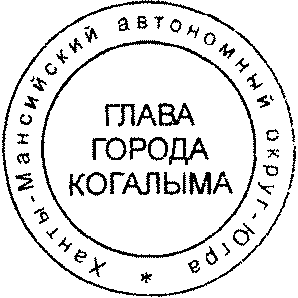 Глава города Когалыма					Н.Н.ПальчиковСогласовано:зам. главы г.Когоалыма				Т.И.Черныхпредседатель КУМИ				А.В.Ковальчукзам.председателя КФ				Л.В.Скориковаи.о. начальника ЮУ				Л.Р.Фаткуллинаначальник ОФЭОиК				А.А.Рябининаначальник УО					С.Г.Гришинаи.о. начальника ОМК				С.А.Никозоваи.о.начальника ОМЗ				А.В.СидороваПодготовлено:специалист-эксперт ОМЗ			Н.Н.ЛаишевцеваРазослать: ОМЗ, ОФЭОиК, УО, КУМИ, КФ, газета, сайт, ОМКПриложениек постановлению Администрациигорода Когалымаот 06.09.2019 №1936Приложениек постановлению Администрациигорода Когалымаот 28.12.2015 №3811Требованияк порядку разработки и принятия правовых актово нормировании в сфере закупок, содержанию указанных актов и обеспечению их исполнения 1. Общие положения1.1. Настоящие требования к порядку разработки и принятия правовых актов о нормировании в сфере закупок, содержанию указанных актов и обеспечению их исполнения (далее – Требования) определяют порядок разработки и принятия, содержание, обеспечение исполнения следующих правовых актов о нормировании в сфере закупок (далее – правовые акты) для:а) Администрации города Когалыма, утверждающих:- правила определения нормативных затрат на обеспечение функций органов местного самоуправления (далее – муниципальные органы) и подведомственных им казенных учреждений;- правила определения требований к отдельным видам товаров, работ, услуг (в том числе предельные цены товаров, работ, услуг), закупаемым муниципальными органами и подведомственными указанным органам муниципальными казенными учреждениями, муниципальными бюджетными учреждениями, муниципальными унитарными предприятиями;б) муниципальных органов, утверждающих:- нормативные затраты на обеспечение функций муниципальных органов и подведомственных им казенных учреждений;- требования к отдельным видам товаров, работ, услуг (в том числе предельным ценам товаров, работ, услуг), закупаемым муниципальными органами и подведомственными им муниципальными казенными учреждениями, муниципальными бюджетными учреждениями, муниципальными унитарными предприятиями.1.2. В настоящих Требованиях используются термины и определения в соответствии с Федеральным законом от 05.04.2013 №44-ФЗ «О контрактной системе в сфере закупок товаров, работ и услуг для обеспечения государственных и муниципальных нужд» (далее – Федеральный закон №44-ФЗ).2. Разработка и принятие правовых актов2.1. Проекты правовых актов, указанных в подпункте «а» пункта 1.1 настоящих Требований разрабатываются отделом муниципального заказа Администрации города Когалыма по правилам, установленным для разработки проектов муниципальных правовых актов в Администрации города Когалыма. Разработанные проекты подлежат согласованию с комитетом финансов, отделом муниципального контроля, юридическим управлением Администрации города Когалыма.2.2. Проекты правовых актов, указанных в подпункте «б» пункта 1.1 настоящих Требований разрабатываются муниципальными органами в порядке, установленном для разработки проектов муниципальных правовых актов в Администрации города Когалыма.2.3. Для проведения обсуждения в целях общественного контроля проектов правовых актов, указанных в пункте 1.1 настоящих Требований, исполнители проектов размещают проекты указанных правовых актов и пояснительные записки к ним на официальном сайте Администрации города Когалыма в сети «Интернет» (www.admkogalym.ru) в разделе «Общественная экспертиза» и в Единой информационной системе в сфере закупок.2.4. Исполнители проектов правовых актов вправе предварительно обсудить проекты правовых актов, содержащихся в  абзаце третьем подпункта «а» и абзаце третьем подпункта «б» пункта 1.1 настоящих Требований на заседании общественного совета при Администрации города Когалыма в сфере управления муниципальными финансами.2.5. Обсуждение в целях общественного контроля проводится в течение срока, который устанавливают муниципальные органы и не может быть менее 5 рабочих дней со дня размещения проектов правовых актов, указанных в пункте 1.1 настоящих Требований, в Единой информационной системе в сфере закупок.2.6. Администрация города Когалыма, муниципальные органы рассматривают предложения общественных объединений, юридических и физических лиц, поступившие в электронной или письменной форме в срок, установленный указанными органами с учетом положений пункта 2.5 настоящих Требований.2.7. Администрация города Когалыма, муниципальные органы не позднее 30 рабочих дней со дня истечения срока, указанного в пункте 2.5 настоящих Требований, размещают на официальном сайте Администрации города Когалыма в сети «Интернет» (www.admkogalym.ru) и в Единой информационной системе в сфере закупок протокол обсуждения в целях общественного контроля, который должен содержать информацию об учете поступивших предложений общественных объединений, юридических и физических лиц и (или) обоснованную позицию о невозможности учета поступивших предложений.2.8. По результатам обсуждения в целях общественного контроля Администрация города Когалыма, муниципальные органы при необходимости принимают решения о внесении изменений в проекты правовых актов, указанных в пункте 1.1 настоящих Требований. 2.9. Муниципальные органы до 1 июня текущего финансового года пересматривают правовые акты, предусмотренные подпунктом «б» пункта 1.1  настоящих Требований и при необходимости вносят в них изменения. При обосновании объекта и (или) объектов закупки учитываются изменения, внесённые в правовые акты, указанные в абзаце втором подпункта «б» пункта 1.1 настоящих Требований, до представления муниципальными органами и подведомственными указанным органам муниципальными казенными учреждениями распределения бюджетных ассигнований в порядке, установленном финансовым органом.2.10. Администрация города Когалыма, муниципальные органы в течение 7 рабочих дней со дня принятия правовых актов, указанных в пункте 1.1 настоящих Требований, размещают эти правовые акты в Единой информационной системе в сфере закупок. 2.11. Внесение изменений в правовые акты осуществляется в порядке, установленном для их принятия.3. Требования к содержанию правовых актов3.1. Постановление Администрации города Когалыма, предусмотренное абзацем третьим подпункта «а» пункта 1.1 настоящих Требований должно содержать:а) порядок определения значений характеристик (свойств) отдельных видов товаров, работ, услуг (в том числе, предельных цен товаров, работ, услуг), включенных в утвержденный Администрацией города Когалыма перечень отдельных видов, товаров, работ, услуг;б) порядок формирования и утверждения перечня отдельных видов товаров, работ, услуг (в том числе, предельных цен товаров, работ, услуг), закупаемых самими муниципальными органами и подведомственными указанным органам муниципальными казенными учреждениями, муниципальными бюджетными учреждениями (далее – ведомственный перечень);в) форму ведомственного перечня.3.2. Постановление Администрации города Когалыма, предусмотренное абзацем вторым подпункта «а» пункта 1.1 настоящих Требований должно определять:а) порядок расчёта нормативных затрат, в том числе формулы расчёта;б) обязанность муниципальных органов определить порядок расчёта нормативных затрат, для которых порядок расчёта не определён постановлением Администрации города Когалыма;в) требование об определении муниципальными органами нормативов количества и (или) цены товаров, работ, услуг, в том числе сгруппированных по должностям работников и (или) категориям должностей работников.3.3. Правовые акты муниципальных органов, предусмотренные абзацем третьим подпункта «б» пункта 1.1 настоящих Требований должны содержать следующие сведения:а) наименования заказчиков, в отношении которых устанавливаются требования к отдельным видам товаров, работ, услуг (в том числе предельные цены товаров, работ, услуг);б) перечень отдельных видов товаров, работ, услуг с указанием характеристик (свойств) и их значений.3.4. Правовые акты муниципальных органов, предусмотренные абзацем вторым подпункта «б» пункта 1.1 настоящих Требований должны определять:а) порядок расчёта нормативных затрат, для которых правилами определения нормативных затрат не установлен порядок расчёта;б) нормативы количества и (или) цены товаров, работ, услуг, в том числе сгруппированные по должностям работников и (или) категории должностей работников.4. Требования к обеспечению исполнения правовых актов 4.1. Обеспечение исполнения настоящих Требований осуществляется в соответствии с действующим законодательством Российской Федерации.4.2. Требования, установленные к правовым актам, указанным в подпункте «а» пункта 1.1 настоящих Требований применяются структурными подразделениями Администрации города Когалыма при подготовке таких правовых актов.4.3. Требования, установленные к правовым актам, указанным в подпункте «б» пункта 1.1 настоящих Требований применяются муниципальными органами при подготовке таких правовых актов.4.4. Утверждённые требования к отдельным видам товаров, работ, услуг (в том числе предельные цены, товаров, работ, услуг) применяются:а) муниципальными органами;б) подведомственными муниципальным органам муниципальными казёнными учреждениями, муниципальными бюджетными учреждениями и муниципальными унитарными предприятиями (в случае, когда на муниципальные бюджетные учреждения и муниципальные унитарные предприятия распространяется действие Федерального закона №44-ФЗ).4.5. Утверждённые нормативные затраты применяются:а) муниципальными органами;б) подведомственными муниципальным органам муниципальными казёнными учреждениями.4.6. Требования к отдельным видам товаров, работ, услуг (в том числе предельные цены, товаров, работ, услуг) и нормативные затраты применяются для обоснования объекта (объектов) закупки соответствующего заказчика.4.7. Исполнение правовых актов, предусмотренных  подпунктом «б» пункта 1.1 настоящих Требований заказчики обеспечивают при планировании закупок путем:а) включения в планы закупок и планы – графики объектов закупок, в отношении которых правовыми актами установлены требования к их количеству, потребительским свойствам (в том числе, характеристикам качества) и иным характеристикам;б) не превышения утверждённых правовыми актами соответствующих нормативных затрат при формировании планов закупок и планов – графиков.____________________________От  «06»сентября2019г. № 1936